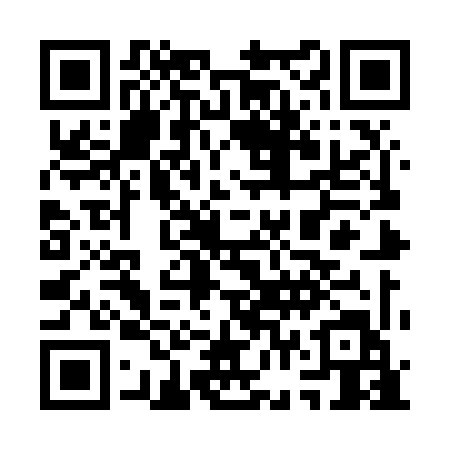 Prayer times for Kanosh Indian Village, Utah, USAMon 1 Jul 2024 - Wed 31 Jul 2024High Latitude Method: Angle Based RulePrayer Calculation Method: Islamic Society of North AmericaAsar Calculation Method: ShafiPrayer times provided by https://www.salahtimes.comDateDayFajrSunriseDhuhrAsrMaghribIsha1Mon4:356:091:345:308:5910:322Tue4:356:091:345:308:5810:323Wed4:366:101:345:308:5810:324Thu4:376:101:345:308:5810:315Fri4:386:111:345:308:5810:316Sat4:386:111:355:308:5810:307Sun4:396:121:355:308:5710:308Mon4:406:131:355:308:5710:299Tue4:416:131:355:308:5710:2910Wed4:426:141:355:308:5610:2811Thu4:436:151:355:308:5610:2712Fri4:446:151:355:308:5510:2613Sat4:456:161:365:308:5510:2614Sun4:466:171:365:308:5410:2515Mon4:476:171:365:308:5410:2416Tue4:486:181:365:308:5310:2317Wed4:496:191:365:308:5310:2218Thu4:506:201:365:308:5210:2119Fri4:516:201:365:308:5110:2020Sat4:526:211:365:308:5110:1921Sun4:536:221:365:308:5010:1822Mon4:546:231:365:308:4910:1723Tue4:566:241:365:308:4810:1624Wed4:576:251:365:308:4710:1525Thu4:586:251:365:298:4710:1426Fri4:596:261:365:298:4610:1327Sat5:006:271:365:298:4510:1128Sun5:026:281:365:298:4410:1029Mon5:036:291:365:288:4310:0930Tue5:046:301:365:288:4210:0731Wed5:056:311:365:288:4110:06